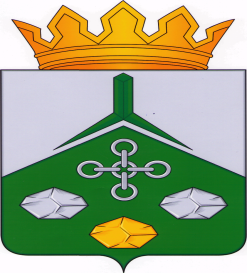 СОВЕТ МУНИЦИПАЛЬНОГО РАЙОНА«НЕРЧИНСКО-ЗАВОДСКИЙ РАЙОН»РЕШЕНИЕ«24» июня 2022 года 				                                           № 62с. Нерчинский Завод  «О внесении в перечень автомобильных дорог общего пользования местного значения муниципального района «Нерчинско-Заводский район» автомобильной дороги, обеспечивающей подъезд к Дальневосточному автомобильному пункту пропуска Олочи»Руководствуясь  Федеральным законом от 08.11.2007г. № 257- ФЗ « Об автомобильных дорогах и дорожной деятельности в Российской Федерации», на основании письма Министерства строительства, дорожного хозяйства и транспорта Забайкальского края № 06-4446 от 23.05.2022г., Совет муниципального района "Нерчинско-Заводский район"  решил:1. Внести в перечень автомобильных дорог общего пользования местного значения муниципального района «Нерчинско-Заводский район» автомобильную дорогу, обеспечивающую подъезд к Дальневосточному автомобильному пункту пропуска Олочи с присвоением идентификационного номера (Приложение № 1).2. Настоящее решение вступает в силу на следующий день после дня его официального опубликования (обнародования).3. Настоящее решение опубликовать на официальном сайте муниципального района «Нерчинско-Заводский район» в сети Интернет.к решению Совета муниципального района"Нерчинско-Заводский район"от 24 июня 2022 года №  62ПЕРЕЧЕНЬ Автомобильных дорог местного значения общего пользования муниципального района «Нерчинско-Заводский район»Председатель Совета   Муниципального района «Нерчинско-Заводский район»_________________ И.В. ЕрохинаГлава муниципального района«Нерчинско-Заводского района» _____________ Е.А. Первухин      № п/пНаименование автомобильной дорогиПротяженность, кмИдентификационный номер1Подъезд к с. Байка4,45776-230-820-ОП-МР-76-230-820-0012Большой Зерентуй-Байка18,09976-230-820-ОП-МР-76-230-820-0023Широкая-Солонечная5,07676-230-820-ОП-МР-76-230-820-0034Подъезд в с. Горбуновка0,51176-230-820-ОП-МР-76-230-820-0045Подъезд в с. Горный-Зерентуй от автодороги Ивановка-Александровский Завод-Борзя6,1276-230-820-ОП-МР-76-230-820-0056Подъезд к с. Поперечный Зерентуй5,78376-230-820-ОП-МР-76-230-820-0067Подъезд к с. Явленка от подъезда к с. Козлово4,86276-230-820-ОП-МР-76-230-820-0078Подъезд к с. Середняя18,076-230-820-ОП-МР-76-230-820-0089Подъезд к Дальневосточному автомобильному пункту пропуска Олочи0,300 76-230-820-ОП-МР-76-230-820-009